Aanmelding voor intake Vredehorst 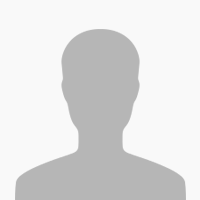 Door het invullen en indienen van dit formulier geef je je (jullie) op als geïnteresseerde in ons woonproject. Vervolgens wordt er door ons contact opgenomen voor het plannen van een kennismakingsgesprek.Deze aanmelding kan verzonden worden naar: intake@vredehorst-ede.nlVoornaam:Achternaam:Geboortedatum:Geslacht:Nationaliteit:Adres en woonplaats:Telefoonnummer:Emailadres:Evt. andere gezinsleden, naam en geboortedatum:------Huisdieren:Waarom heb je (hebben jullie) interesse in het wonen bij Vredehorst:Wil je ons iets over jezelf (en je gezin) vertellen:Wat zijn je (jullie) woonwensen:Wat zou jouw (jullie) inbreng in de groep kunnen zijn:Zijn er speciale omstandigheden die een rol kunnen spelen bij het wonen bij Vredehorst:Heb je (hebben jullie) opmerkingen en/of vragen:Graag doorstrepen wat niet van toepassing is:Ik ga wel/niet akkoord met het verwerken, bewaren en gebruiken van mijn gegevens door Vredehorst zoals beschreven in het privacystatement (zie website)Ik ga wel/niet akkoord met het betalen van de contributie van 10 euro per volwassene per jaar zolang dit gekoppeld is aan het lidmaatschapDatum:Handtekening: